  | 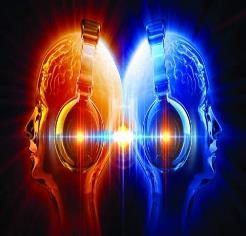 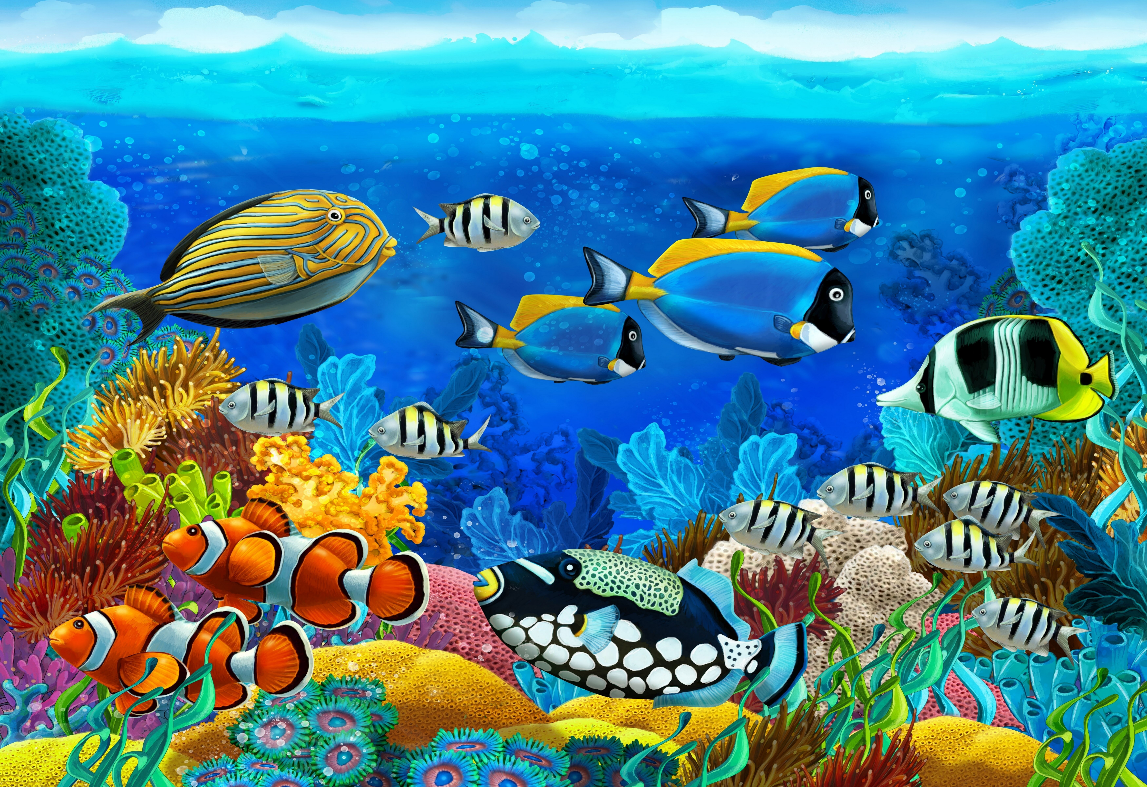 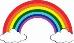 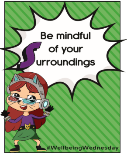 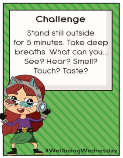 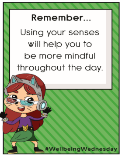 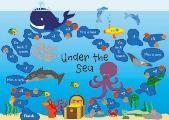 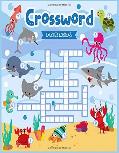 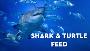 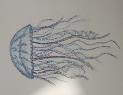 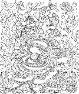 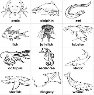 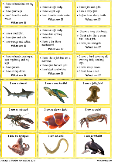 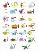 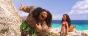 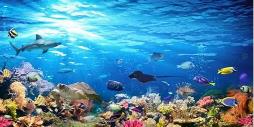 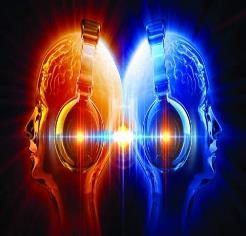 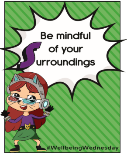 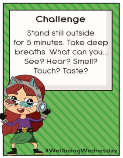 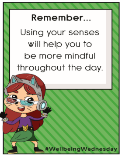 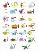 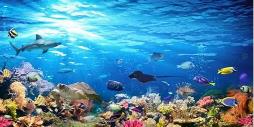 